   PROGRAM: Dentistry                             YEAR/LEVEL: 5th BDS                             SEMESTER: TWO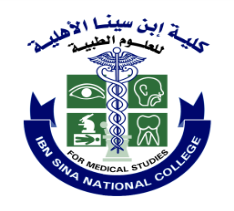 TIMETABLE, Lectures / Practical / Tutorials                                             YEAR 1444-1445 / 2022-2023DAYSG8-9 a.m9-10 a.m10-11a.m11-12 a.m12-1p.m1-2 p.m2-3 p.m3-4 p.m4-5p.mSUNMM OF OROFACIAL PAINDIAGNOSIS, TREATMENT PLANNING AND PREVENTION -2 (C)DIAGNOSIS, TREATMENT PLANNING AND PREVENTION -2 (C)PRAYERORAL AND MAXILLOFACIAL DISEASES-II (L) REPLACMENT OF TEETH  (C)REPLACMENT OF TEETH  (C)REPLACMENT OF TEETH  (C)SUNFM OF OROFACIAL PAIN CLINICAL ENDODONTICS  (C)                                                         CLINICAL ENDODONTICS  (C)                                                         CLINICAL ENDODONTICS  (C)                                                         PRAYERORAL AND MAXILLOFACIAL DISEASES-II (L)CLINICAL PEDIATRIC DENTISTRY - 1   (C)                                    CLINICAL PEDIATRIC DENTISTRY - 1   (C)                                    CLINICAL PEDIATRIC DENTISTRY - 1   (C)                                    SUNFM OF OROFACIAL PAIN CLINICAL ENDODONTICS  (C)                                                         CLINICAL ENDODONTICS  (C)                                                         CLINICAL ENDODONTICS  (C)                                                         PRAYERORAL AND MAXILLOFACIAL DISEASES-II (L)CLINICAL PEDIATRIC DENTISTRY - 1   (C)                                    CLINICAL PEDIATRIC DENTISTRY - 1   (C)                                    CLINICAL PEDIATRIC DENTISTRY - 1   (C)                                    MONMORAL AND MAXILLOFACIAL DISEASES-II (L) CLINICAL ENDODONTICS  (C)                                                        CLINICAL ENDODONTICS  (C)                                                        CLINICAL ENDODONTICS  (C)                                                        PRAYERCLINICAL PERIODONTICS -  2   (L)CLINICAL PEDIATRIC DENTISTRY - 1   (C)                                    CLINICAL PEDIATRIC DENTISTRY - 1   (C)                                    CLINICAL PEDIATRIC DENTISTRY - 1   (C)                                    MONFORAL AND MAXILLOFACIAL DISEASES-II (L) REPLACMENT OF TEETH  (C)                                                     REPLACMENT OF TEETH  (C)                                                     REPLACMENT OF TEETH  (C)                                                     PRAYERCLINICAL PERIODONTICS -  2   (L)CLINICAL PERIODONTICS -  2   (C)                                                   CLINICAL PERIODONTICS -  2   (C)                                                   CLINICAL PERIODONTICS -  2   (C)                                                   MONFORAL AND MAXILLOFACIAL DISEASES-II (L) REPLACMENT OF TEETH  (C)                                                     REPLACMENT OF TEETH  (C)                                                     REPLACMENT OF TEETH  (C)                                                     PRAYERCLINICAL PERIODONTICS -  2   (L)CLINICAL PERIODONTICS -  2   (C)                                                   CLINICAL PERIODONTICS -  2   (C)                                                   CLINICAL PERIODONTICS -  2   (C)                                                   TUEMELECTIVE-3ORAL AND MAXILLOFACIAL DISEASES-II (P)ORAL AND MAXILLOFACIAL DISEASES-II (P)PRAYERExtra- Curricular ActivityREPLACMENT OF TEETH  (C)REPLACMENT OF TEETH  (C)REPLACMENT OF TEETH  (C)TUEFELECTIVE-3ORAL AND MAXILLOFACIAL DISEASES-II (P)ORAL AND MAXILLOFACIAL DISEASES-II (P)PRAYERExtra- Curricular ActivityCLINICAL OPERATIVE DENTISTRY-2  (C)                                           CLINICAL OPERATIVE DENTISTRY-2  (C)                                           CLINICAL OPERATIVE DENTISTRY-2  (C)                                           WEDMCLINICAL PEDIATRIC DENTISTRY - 1   (L)                                    CLINICAL PERIODONTICS -  2   (C)                                                  CLINICAL PERIODONTICS -  2   (C)                                                  CLINICAL PERIODONTICS -  2   (C)                                                  PRAYERREPLACMENT OF TEETH  (L)ORAL AND MAXILLOFACIAL DISEASES-II (C)ORAL AND MAXILLOFACIAL DISEASES-II (C)WEDFCLINICAL PEDIATRIC DENTISTRY - 1   (L)                                    REPLACMENT OF TEETH  (C)                                                     REPLACMENT OF TEETH  (C)                                                     REPLACMENT OF TEETH  (C)                                                     PRAYERREPLACMENT OF TEETH  (L)ORAL AND MAXILLOFACIAL DISEASES-II (C)ORAL AND MAXILLOFACIAL DISEASES-II (C)THURMCLINICAL ENDO/RESTO(L)CLINICAL OPERATIVE DENTISTRY-2  (C)CLINICAL OPERATIVE DENTISTRY-2  (C)CLINICAL OPERATIVE DENTISTRY-2  (C)PRAYEREVIDENCE BASED DENTISTRYM OF OROFACIAL PAINM OF OROFACIAL PAINTHURFCLINICAL ENDO/RESTO  (L)DIAGNOSIS, TREATMENT PLANNING AND PREVENTION -2 (C)DIAGNOSIS, TREATMENT PLANNING AND PREVENTION -2 (C)PRAYEREVIDENCE BASED DENTISTRYM OF OROFACIAL PAIN M OF OROFACIAL PAIN 